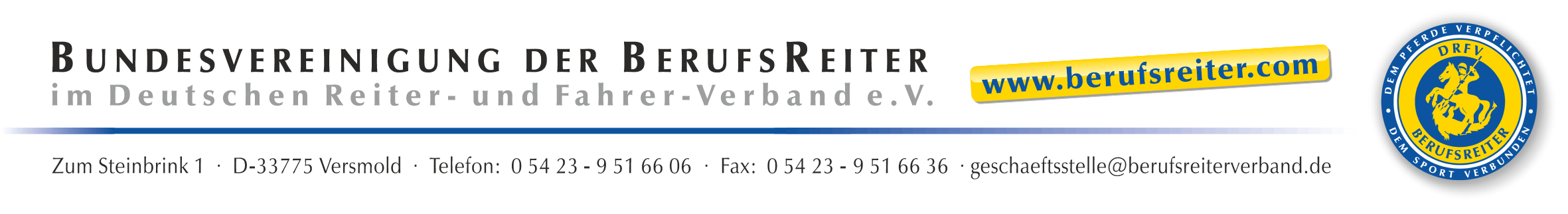 Deutsches Championat der Auszubildenden Pferdewirte – Vielseitigkeit ab 2017 -20222022 Ostbevern - entfallen 2021 Ostbevern - entfallen2020 Ostbevern - entfallen 2019 Ostbevern - entfallen 2018 Ostbevern Mai-Jonna Ziebell „Heloiza“     (Ausb.betrieb: A. Dibowski) Laurien Epping  „Clopfer“     (Ausb.betrieb:  Andrea Korte) Annina Lutter „Rocky“    (Ausb.betrieb: Jens Hoffrogge) 2017 Ostbevern Laurien Epping  „Dior“     (Ausb.betrieb: Andrea Korte) Sophia Schulze Eistrup      „Hello I am Louis“     (Ausb.betrieb: Ingrid Klimke) Florian Schröder „Biscaya“     (Ausb.betrieb: Jutta Briel) 